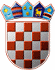            REPUBLIKA HRVATSKA
KRAPINSKO-ZAGORSKA ŽUPANIJA                           ŽUPANKLASA: 406-01/20-01/10URBROJ: 2140/01-02-21-14Krapina,  26. veljače 2021.Na temelju članka 32. Statuta Krapinsko-zagorske županije („Službeni glasnik Krapinsko-zagorske županije“ broj 13/01, 5/06, 14/09, 11/13, 13/18 i 5/20), Zapisnika o javnom otvaranju ponuda KLASA: 406-01/20-01/10, URBROJ: 2140/01-07-21-12 od 26. veljače 2021., te Zapisnika o pregledu i ocjeni ponuda KLASA: 406-01/20-01/10, URBROJ: 2140/01-07-21-13 od 26. veljače 2021., župan Krapinsko-zagorske županije donosiZ A K LJ U Č A Ko izboru najpovoljnijeg ponuditelja u postupkuprodaje službenog vozilaI.Kao najpovoljniji ponuditelj u postupku ponovljenog javnog natječaja KLASA: 406-01/20-01/10, URBROJ: 2140/01-02-21-9 od 3. veljače 2021. godine, za prodaju službenog vozila - osobnog automobila u vlasništvu Krapinsko-zagorske županije, marke Daewoo Lanos 1.4, broj šasije: KLATF08CEWB276771, boje srebrne - s efektom,  godine proizvodnje 1998., snage motora: 55 kW, obujma motora: 1349 cm3, prijeđenih kilometara: 180458, neregistriranog, izabran je ponuditelj Damir Cerovec (OIB:                ) iz Krapine, Frana Galovića , s ponuđenom cijenom od 1.900,00 kuna (slovima:tisućudevetstokuna).II.S najpovoljnijim ponuditeljem sklopit će se ugovor o kupoprodaji vozila iz točke I. u roku od 30 dana od dana donošenja ovog Zaključka.III.Najpovoljnijem ponuditelju uplaćena jamčevina uračunat će se u kupoprodajnu cijenu.IV.Ova Odluka stupa na snagu danom donošenja.                                                                                                                              ŽUPAN                                                                                                                                                                                        ŽELJKO KOLARDostaviti:1.Damir Cerovec,  Frana Galovića , Krapina,2.Upravni odjel za financije i proračun,3.Zbirka isprava,4.Pismohrana.